BERNHARD – GT GEOMETRY    Practice Problems 1.1-1.4		Name _______________________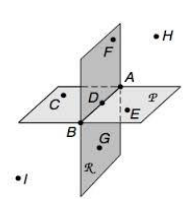 Plane P and Plane K intersect at _________________. True of False:  Points F, A and E are coplanar.Name a line that in contained in  Plane P.   	____________________  and _______________ are skew lines.Name 3 collinear points. ____________________________.  Name a point that is coplanar to points R, P and Q. _________________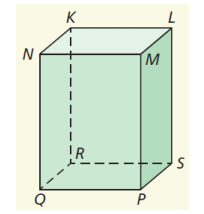  List the planes that contain :   and   intersect at ____________________.Name a ray that contains Point N.Sketch each of the following: Line m  intersects Plane ABC at point B.Ray XY.c)_  Skew lines AB and CD.Solve for each variable.If point P is between points A and B, find the value of each variable.a) b) If P is the midpoint of segment AB, find the value of each variable.a) b) 